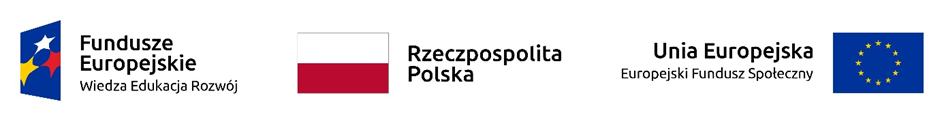 HARMONOGRAM REALIZACJI ZADAŃ MERYTORYCZNYCH ZA MIESIĄC KWIECIEŃ 2021 r.Nazwa i numer projektu: POWR.01.02.01-IP.15-12-008/17Osoba do kontaktu ze strony Beneficjenta:Imię i nazwisko:            Agnieszka FedkoTelefon, adres:               18/54 80 258, ul. Papieska 2, 33-395 ChełmiecLp.Forma wsparciaNp. szkolenia/staże/bony szkoleniowe/ bonystażowe/ bon nazasiedlenie/ grant natelepracęTematyka szkolenia*Pracodawca/Instytucjaszkoleniowa, organizatorstażu/szkolenia itp.(Pełna nazwa i adressiedziby)Liczba osóbobjętychwsparciemMiejsce odbywaniastażu/szkolenia(dokładny adres)Okres realizacjistażu/szkolenia(data)od........... do..........Godziny realizacjiwsparciaod.......... do.........Uwagi1STAŻGminne Przedszkole w RopieRopa 78038-312 Ropa1Gminne Przedszkole w RopieRopa 78038-312 Ropa05.10.2020-04.04.20217.30 – 15.302STAŻBiuro Rachunkowe Urszula PasońRównie 7133-330 Grybów1Biuro Rachunkowe Urszula PasońFlorynka 29533-332 Florynka07.10.2020-06.04.20218.00 – 16.003STAŻAgnieszka Zięba G7 Twoja Strefa Fitnessul. Tadeusza Kościuszki  42G38-300 Gorlice1Agnieszka Zięba G7 Twoja Strefa Fitnessul. Tadeusza Kościuszki  42M38-300 Gorlice07.10.2020-06.04.20218.00 – 16.004STAŻMleczak Marcin AUTO WAL – MARKryg 43438-304 Kryg1Mleczak Marcin AUTO WAL – MARKryg 43438-304 Kryg07.10.2020-06.04.20218.00 – 16.005STAŻ„BOSS” Budowa Otwartych Stanów Surowych Mariusz GołyźniakKrużlowa Wyżna 7733-325 Krużlowa Wyżna 1„BOSS” Budowa Otwartych Stanów Surowych Mariusz GołyźniakKrużlowa Wyżna 7733-325 Krużlowa Wyżna07.10.2020-06.04.20218.00 – 16.006STAŻKuźnia Sylwetek – Adrian Ciosul. Adama Mickiewicza 538-300 Gorlice1Kuźnia Sylwetek – Adrian Ciosul. Adama Mickiewicza 538-300 Gorlice07.10.2020-06.04.20217.00 – 15.007STAŻMarcin Wójcik TechnomartLibusza 27338-306 Libusza1Marcin Wójcik TechnomartLibusza 27338-306 Libusza07.10.2020-06.04.20217.00 – 15.008STAŻSamorządowe Przedszkole w ZagórzanachZagórzany 23538-333 Zagórzany1Samorządowe Przedszkole w ZagórzanachZagórzany 23538-333 Zagórzany08.10.2020-07.04.20217.00 – 15.009STAŻUrząd Gminy SękowaSękowa 25238-307 Sękowa1Urząd Gminy SękowaSękowa 25238-307 Sękowa16.10.2020-15.04.2021Pon. 7.30 – 16.30Wt. -czw. 7.30 -15.30Pt. 7.30 – 14.3010STAŻUrząd Miejski w Bieczuul. Rynek 138-340 Biecz1Urząd Miejski w Bieczuul. Rynek 138-340 Biecz19.10.2020-18.04.20217.30 – 15.3011STAŻPiotr Wilczyński FIRMA USŁUGOWA „REMO – WIL”Ropica Polska 44538-300 Gorlice1Piotr Wilczyński FIRMA USŁUGOWA „REMO – WIL”Ropica Polska 44538-300 Gorlice19.10.2020-18.04.20218.00 – 16.0012STAŻ„HOJNOR” Tomasz HojnorLibrantowa 25133-300 Nowy Sącz1„HOJNOR” Tomasz HojnorLibrantowa 25133-300 Nowy Sącz19.10.2020-18.04.20218.00 – 16.0013STAŻPIZZERIA TRIOO Grzegorz Nurekul. Aleje mjr. Henryka Sucharskiego 5233-300 Nowy Sącz1PIZZERIA TRIOO Grzegorz Nurekul. Aleje mjr. Henryka Sucharskiego 5233-300 Nowy Sącz19.10.2020-18.04.20218.00 – 16.0014STAŻŁukasz Bersiński „Bersiński i syn”Łyczana 11833-322 Korzenna1Łukasz Bersiński „Bersiński i syn”Łyczana 11833-322 Korzenna26.10.2020-25.10.20217.00 – 15.0015STAŻUrząd Miejski w Bieczuul. Rynek 138-340 Biecz1Urząd Miejski w Bieczuul. Rynek 138-340 Biecz27.10.2020-26.04.20217.30 – 15.3016STAŻOśrodek Pomocy SpołecznejKamionka Wielka 25333-334 Kamionka Wielka1Ośrodek Pomocy SpołecznejKamionka Wielka 25333-334 Kamionka Wielka29.10.2020-28.04.20217.30 – 15.3017STAŻPIZZERIA TRIOO Grzegorz Nurekul. Aleje mjr. Henryka Sucharskiego 5233-300 Nowy Sącz1PIZZERIA TRIOO Grzegorz Nurekul. Aleje mjr. Henryka Sucharskiego 5233-300 Nowy Sącz29.10.2020-28.04.20218.00 – 16.0018STAŻBeauty Center Studio Fryzur Gabriela TomasiakStroże 27233-331 Stróże1Beauty Center Studio Fryzur Gabriela TomasiakStroże 27233-331 Stróże30.10.2020-29.04.20218.00 – 16.0019STAŻAnna Ladenberger ZIPNaszacowice 14933-386 Podegrodzie1Anna Ladenberger ZIPNaszacowice 14933-386 Podegrodzie02.11.2020-30.04.2021między 8.00 – 20.00(8 godzin dziennie)20STAŻOśrodek Kultury Gminy GorliceRopica Polska 33838-300 Gorlice1Ośrodek Kultury Gminy GorliceRopica Polska 33838-300 Gorlice02.11.2020-30.04.20218.00 – 15.0021STAŻSklep Wielobranżowy „CHEM&STYL” Mariola NawalaniecTrzetrzewina 30733-395 Chełmiec1Sklep Wielobranżowy „CHEM&STYL” Mariola NawalaniecOsiedle Słoneczne 9/833-340 Stary Sącz03.11.2020-30.04.20219.00 – 17.0022STAŻGabinet Kosmetyczno – Podologiczny „EUFORIA” Barbara Korzeńul. Narutowicza 138-300 Gorlice1Gabinet Kosmetyczno – Podologiczny „EUFORIA” Barbara Korzeńul. Narutowicza 138-300 Gorlice04.11.2020-30.04.20218.00 – 16.0023STAŻBiuro Usług Finansowo – Księgowych „LIDER” s.c.ul. Lwowska 35/633-300 Nowy Sącz1Biuro Usług Finansowo – Księgowych „LIDER” s.c.ul. Lwowska 35/633-300 Nowy Sącz03.11.2020-30.04.20218.00 – 16.0024STAŻOświatowy Zespół Ekonomiczno – Administracyjny Gminy Gorliceul. Łukasiewicza 638-300 Gorlice 1Oświatowy Zespół Ekonomiczno – Administracyjny Gminy Gorliceul. Łukasiewicza 638-300 Gorlice03.11.2020-30.04.20217.30 – 15.3025STAŻANDROTIN JOANNA OTTOul. Jagiellońska 66a/133-300 Nowy Sącz1ANDROTIN JOANNA OTTOul. Nawojowska 133-300 Nowy Sącz03.11.2020-30.04.20219.00 – 17.0026STAŻPHU LUKA Wojciech WidełKorzenna 32933-322 Korzenna1PHU LUKA Wojciech WidełKorzenna 32933-322 Korzenna04.11.2020-30.04.202112.00 – 20.0027STAŻGabinet Kosmetyczny Patrycja JaworeckaKorzenna 23333-322 Korzenna1Gabinet Kosmetyczny Patrycja JaworeckaKorzenna 23333-322 Korzenna10.11.2020-30.04.2021pomiędzy 9.00 – 19.00(8 godzin/dzień)28STAŻASMIR SPÓŁKA Z OGRANICZONĄ ODPOWIEDZIALNOŚCIĄul. Ks. Józefa Meiera 20G lok. 1B31-236 Kraków1Niepubliczne Przedszkole z Oddziałami Integracyjnymi „Kubusiowy Ogród”ul. Słoneczna 238-300 Gorlice02.12.2020-01.06.20218.00 – 16.0029STAŻPrzedsiębiorstwo Usługowe "SPORT" Tomasz MordarskiRożnów 357, 33-316 Gródek nad Dunajcem1Przedsiębiorstwo Usługowe "SPORT" Tomasz Mordarskiul. Michalusa 4, 38-320 Gorlice11.12.2020 – 10.06.2021 13.00 – 21.0030STAŻBISTRO FRIENDS Natalia Tarasekul. Marcinkowicka 7a33-395 Chełmiec1BISTRO FRIENDS Natalia Tarasekul. Marcinkowicka 7a33-395 Chełmiec05.01.2021-30.06.202112.00 – 20.0031STAŻStudio Urody Beauty Clinic Edyta Górskaul. Krańcowa 433-300 Nowy Sącz1Studio Urody Beauty Clinic Edyta Górskaul. Krańcowa 433-300 Nowy Sącz12.01.2021-30.06.202110.00 – 18.0032STAŻBucikowo ciuszkowo Dominika Wokurkaul. 3 maja 9 38-300 Gorlice1Bucikowo ciuszkowo Dominika Wokurkaul. 3 maja 938-300 Gorlice14.01.2021-30.06.20218.00 – 16.0033STAŻGabinet Fryzur Łukasz ProszakŁużna 238-322 Łużna 1Gabinet Fryzur Łukasz ProszakŁużna 238-322 Łużna15.01.2021-30.06.20219.00 – 17.0034STAŻAkademia Urody MK Martyna Góraul. Limanowska 3533-395 Chełmiec1Akademia UrodyMK Martyna Góraul. Limanowska 3533-395 Chełmiec29.01.2021-30.06.20217.00 – 20.00(8 godzin dziennie)35STAŻStal Impex Spółka z o.o.ul. Łukasiewicza 4938-400 Krosno1Stal Impex Spółka z o.o.Oddział Gorliceul. F. Chopina 2701.02.2021-30.06.20216.00 – 14.0036STAŻTel Glob Monika Grońul. Kazimierza Wielkiego lok. 533-330 Grybów1Tel Glob Monika Grońul. Kazimierza Wielkiego lok. 533-330 Grybów08.02.2021-30.06.20218.00 – 16.0037STAŻFirma Katarzyna Bielak – Wójtowiczul. Batalionów Chłopskich 22/5233-300 Nowy Sącz1Firma Katarzyna Bielak – Wójtowiczul. Daszyńskiego 333-340 Stary Sącz09.02.2021-30.06.20218.00 – 20.00(8 godzin dziennie)38STAŻBiuro Rachunkowe OPTIMAKatarzyna Bulandaul. M.B. Bolesnej 734-600 Limanowa1Biuro Rachunkowe OPTIMAKatarzyna Bulandaul. M.B. Bolesnej 734-600 Limanowa09.02.2021-30.06.20218.00 – 16.0039STAŻCZARNY BARAN BARBER – SHOP Mateusz Maternowski ul. Lwowska 7233-300 Nowy Sącz1CZARNY BARAN BARBER – SHOP Mateusz Maternowskiul. Lwowska 7233-300 Nowy Sącz15.02.2021-30.06.202110.00 – 20.00(8 godzin)40STAŻEmilia Niepsuj NAJEM NIERUCHOMOŚCIul. Krańcowa 433-300 Nowy Sącz1Emilia Niepsuj NAJEM NIERUCHOMOŚCIul. Krańcowa 433-300 Nowy Sącz15.02.2021-30.06.202110.00 – 18.0041STAŻPracownia Krawiecka AGA Agnieszka JanikBiała Niżna 15233-330 Grybów1Pracownia Krawiecka AGA Agnieszka JanikBiała Niżna 15233-330 Grybów17.02.2021-30.06.20219.00 – 17.0042STAŻPaweł Niemasik – Ośrodek Szkolenia Kierowców „POLMAR”Uście Gorlickie 13738-315 Uście Gorlickie1Paweł Niemasik – Ośrodek Szkolenia Kierowców „POLMAR”Uście Gorlickie 13738-315 Uście Gorlickie24.02.2021-30.06.20219.00 – 17.0043STAŻAG – KONKRET ANNA GOLONKAul. Józefa Marka 1534-600 Limanowa1AG – KONKRET ANNA GOLONKAul. Józefa Marka 1534-600 Limanowa01.03.2021-30.06.20218.00 – 16.0044STAŻFryzurowe Eldorado Iwona BastaGródek nad Dunajcem 10033-318 Gródek nad Dunajcem1Fryzurowe Eldorado Iwona BastaGródek nad Dunajcem 10033-318 Gródek nad Dunajcem02.03.2021-30.06.20219.00 – 17.0045STAŻLE-MAR-POL Marchut Leszekul. Kopernika 8/2838-300 Gorlice1LE-MAR-POL Marchut Leszekul. Kościuszki 9438-300 Gorlice02.03.2021-30.06.20218.00 – 16.0046STAŻKazimierz Krawczyk SKLEP SPOŻYWCZO – PRZEMYSŁOWYKlęczany dz. 185/1438-333 Zagórzany1Kazimierz Krawczyk SKLEP SPOŻYWCZO – PRZEMYSŁOWYKlęczany dz. 185/1438-333 Zagórzany04.03.2021-30.06.20218.00 – 16.0047STAŻNATALIA TARASEK „BISTRO FRIENDS”ul. Marcinkowicka 7a33-395 Chełmiec1NATALIA TARASEK „BISTRO FRIENDS”ul. Marcinkowicka 7a33-395 Chełmiec04.03.2021-30.06.202110.00 – 18.0048STAŻKWIACIARNIA „MAGNOLIA” LUCYNA ZAPAŁAul. Józefa Marka 19a34-600 Limanowa1KWIACIARNIA „MAGNOLIA” LUCYNA ZAPAŁAul. Józefa Marka 19a34-600 Limanowa08.03.2021 – 30.06.20218.00 – 16.0049STAŻWARSZTAT PIĘKNA Zofia Pawlaczykul. Krakowska 3233-300 Nowy Sącz1WARSZTAT PIĘKNA Zofia Pawlaczykul. Krakowska 3233-300 Nowy Sącz18.03.2021-30.06.20219.00 – 17.0050STAŻPACH MEBLE Maciej PachSiołkowa 33733-330 Grybów1PACH MEBLE Maciej PachSiołkowa 33733-330 Grybów24.03.2021-30.06.20217.00 – 15.0051STAŻKivi Home Łukasz  Grucaul. Piątkowska 25c33-300 Nowy Sącz1Kivi Home Łukasz  Grucaul. Piątkowska 25c33-300 Nowy Sącz30.03.2021-30.06.20219.00 – 17.0052STAŻFirma Kamieniarsko – Budowlana Dariusz JanikPiątkowa 30533-300 Nowy Sącz1Firma Kamieniarsko – Budowlana Dariusz JanikPiątkowa 30533-300 Nowy Sącz30.03.2021-30.06.20217.00 – 15.0053STAŻSekrety Urody Studio Kosmetyczne Bodziony Ewa Małgorzataul. Nawojowska 100a33-300 Nowy Sącz1Sekrety Urody Studio Kosmetyczne Bodziony Ewa Małgorzataul. Nawojowska 100a33-300 Nowy Sącz31.03.2021-30.06.20219.00 – 17.0054STAŻMonika Zbylicka Studio M Mobilny Salon Kosmetologicznyul. Wróblewskiego 11 lok. 1738-300 Gorlice 1Monika Zbylicka Studio M Mobilny Salon Kosmetologicznyul. Wróblewskiego 11 lok. 1738-300 Gorlice01.04.2021-30.06.20219.00 – 17.00